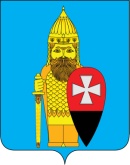 СОВЕТ ДЕПУТАТОВ ПОСЕЛЕНИЯ ВОРОНОВСКОЕ В ГОРОДЕ МОСКВЕ РЕШЕНИЕот 27 апреля  2016 г № 06/02             «Утверждение отчета об исполнении бюджета  поселения Вороновское  в городе Москве за 2015 год».     В соответствии со статьей 264.1 Бюджетного кодекса Российской Федерации, Уставом поселения Вороновское в городе Москве, решением Совета депутатов поселения Вороновское от 28.01.2016 г. № 01/04 «О внесении изменений и дополнений в решение Совета депутатов поселения Вороновское от 24.10.2012г. № 07/02 «Об утверждении положения о бюджетном процессе в поселении Вороновское в городе Москве», рассмотрев отчет об исполнении бюджета поселения Вороновское за 2015 год; Совет депутатов  поселения Вороновское решил: Утвердить отчет об исполнении бюджета поселения Вороновское за  2015 г. со следующими показателями:  отчет об исполнении бюджета  поселения Вороновское по кодам видов доходов, подвидов  доходов, классификации операций сектора государственного управления, относящихся к доходам бюджета за 2015 год (приложение № 1).отчет об исполнении доходов бюджета поселения Вороновское по кодам классификации доходов бюджета за 2015 год (приложение № 2).отчет об исполнении бюджета поселения Вороновское по ведомственной структуре расходов бюджета за 2015 год (приложение № 3).отчет об исполнении расходов бюджета поселения Вороновское  по разделам и подразделам классификации расходов бюджета за 2015 год (приложение № 4).отчет об источниках финансирования дефицита поселения Вороновское по кодам классификации источников финансирования дефицита бюджета за 2015 год  (приложение № 5).отчет об источниках финансирования дефицита поселения Вороновское по кодам групп, подгрупп, статей, видов источников финансирования дефицитов бюджетов классификации операций сектора государственного управления, относящихся к источникам финансирования дефицитов бюджетов за 2015 год (приложение № 6).принять к сведению информацию о численности муниципальных служащих органов местного самоуправления, работников муниципальных учреждений с указанием фактических затрат на их содержание за 2015 год (приложение № 7).принять к сведению информацию о расходовании средств резервного фонда  поселения Вороновское за 2015 год (приложение № 8).2. Опубликовать настоящее Решение в средствах массовой информации и разместить на официальном сайте администрации поселения Вороновское в информационно-телекоммуникационной сети «Интернет».Контроль за исполнением настоящего Решения возложить на Главу поселения Вороновское Исаева М.К.Глава поселения Вороновское   	                                                                 М.К. ИсаевПриложение 1Приложение 1Приложение 1Приложение 1Приложение 1Приложение 1Приложение 1к Решению Совета депутатовк Решению Совета депутатовк Решению Совета депутатовк Решению Совета депутатовк Решению Совета депутатовк Решению Совета депутатовк Решению Совета депутатов поселения Вороновское поселения Вороновское поселения Вороновское поселения Вороновское поселения Вороновское поселения Вороновское поселения Вороновское"Утверждение отчета об исполнении бюджета "Утверждение отчета об исполнении бюджета "Утверждение отчета об исполнении бюджета "Утверждение отчета об исполнении бюджета "Утверждение отчета об исполнении бюджета "Утверждение отчета об исполнении бюджета "Утверждение отчета об исполнении бюджета  поселения Вороновское за 2015 год" поселения Вороновское за 2015 год" поселения Вороновское за 2015 год" поселения Вороновское за 2015 год" поселения Вороновское за 2015 год" поселения Вороновское за 2015 год" поселения Вороновское за 2015 год"№ 06/02  от 27.04.2016г.№ 06/02  от 27.04.2016г.№ 06/02  от 27.04.2016г.№ 06/02  от 27.04.2016г.№ 06/02  от 27.04.2016г.№ 06/02  от 27.04.2016г.№ 06/02  от 27.04.2016г.Отчет
об исполнении бюджета  поселения Вороновское по кодам видов доходов, подвидов  доходов, классификации операций сектора государственного управления, относящихся к доходам бюджета за 2015 годОтчет
об исполнении бюджета  поселения Вороновское по кодам видов доходов, подвидов  доходов, классификации операций сектора государственного управления, относящихся к доходам бюджета за 2015 годОтчет
об исполнении бюджета  поселения Вороновское по кодам видов доходов, подвидов  доходов, классификации операций сектора государственного управления, относящихся к доходам бюджета за 2015 годОтчет
об исполнении бюджета  поселения Вороновское по кодам видов доходов, подвидов  доходов, классификации операций сектора государственного управления, относящихся к доходам бюджета за 2015 годОтчет
об исполнении бюджета  поселения Вороновское по кодам видов доходов, подвидов  доходов, классификации операций сектора государственного управления, относящихся к доходам бюджета за 2015 годОтчет
об исполнении бюджета  поселения Вороновское по кодам видов доходов, подвидов  доходов, классификации операций сектора государственного управления, относящихся к доходам бюджета за 2015 годОтчет
об исполнении бюджета  поселения Вороновское по кодам видов доходов, подвидов  доходов, классификации операций сектора государственного управления, относящихся к доходам бюджета за 2015 годНаименование показателейКод бюджетной классификацииКод бюджетной классификацииУтвержденный план на 2015 год, тыс. руб.Исполнено за 2015 год,            тыс. руб.%                       исполнения к утвержденному плану122345НАЛОГОВЫЕ И НЕНАЛОГОВЫЕ ДОХОДЫ00010000000000000000101 304,5180 841,6178,51Налоги на прибыль, доходы0001010000000000000020 304,030 069,8148,10Налог на доходы физических лиц (по нормативу, установленному БК РФ 10%)0001010200001000011020 304,030 069,8148,10НАЛОГИ НА ТОВАРЫ (РАБОТЫ, УСЛУГИ), РЕАЛИЗУЕМЫЕ НА ТЕРРИТОРИИ РОССИЙСКОЙ ФЕДЕРАЦИИ000103000000000000009 490,211 451,1120,66Доходы от уплаты акцизов на дизельное топливо, подлежащие распределению между бюджетами субъектов Российской Федерации и местными бюджетами с учетом установленных дифференцированных нормативов отчислений в местные бюджеты000103022300100001103 156,23 991,9126,48Доходы от уплаты акцизов на моторные масла для дизельных и (или) карбюраторных (инжекторных) двигателей, подлежащие распределению между бюджетами субъектов Российской Федерации и местными бюджетами с учетом установленных дифференцированных нормативов отчислений в местные бюджеты00010302240010000110397,0108,127,23Доходы от уплаты акцизов на автомобильный бензин, производимый на территории Российской Федерации, подлежащие распределению между бюджетами субъектов Российской Федерации и местными бюджетами с учетом установленных дифференцированных нормативов отчислений в местные бюджеты000103022500100001105 540,07 864,5141,96Доходы от уплаты акцизов на прямогонный бензин, производимый на территории Российской Федерации, подлежащие распределению между бюджетами субъектов Российской Федерации и местными бюджетами с учетом установленных дифференцированных нормативов отчислений в местные бюджеты00010302260010000110397,0-513,4-129,32Налоги на совокупный доход000105000000000000002,04,0200,00Единый сельскохозяйственный налог000105030000100001102,04,0200,00Налог на имущество физических лиц000106010000000001104 199,04 624,9110,14Налог на имущество физических лиц, взимаемый по ставкам, применяемый к объектам налогообложения, расположенным в границах внутригородских муниципальных образований городов федерального значения 000106010100300001104 199,04 624,9110,14Земельный налог 0001060600000000011060 793,3125 796,0206,92Земельный налог, взимаемый по ставкам, установленным в соответствии с подпунктом 1 пункта 1 статьи 394 Налогового кодекса РФ и применяемым к объектам налогообложения, расположенным в границах внутригородских муниципальных образований городов федерального значения0001060601103000011060 793,3125 796,0206,92Итого налоговых доходов94 788,5171 945,8181,40Доходы от использования имущества, находящегося в государственной и муниципальной собственности000111000000000000006 516,08 670,8133,07Доходы, получаемые в виде арендной  либо иной  платы   за   передачу в возмездное пользование государственного и муниципального имущества (за исключением имущества  бюджетных и автономных учреждений, а также имущества государственных и муниципальных учреждений)000111050000000001206 516,08 670,8133,07Доходы, получаемые в виде арендной платы, а также средства от продажи права на заключение договоров аренды за земли, находящиеся в собственности внутригородских муниципальных образований городов федерального значения  (за исключением имущества муниципальных автономных учреждений)000111050110280011203 963,05 648,7142,54Доходы от сдачи в аренду имущества, находящегося в оперативном управлении органов управления внутригородских муниципальных образований городов федерального значения   и созданных ими учреждений (за исключением  имущества муниципальных автономных учреждений)000111050330300001202 553,02 721,6106,60Прочие поступления от использования имущества000111090430300001200,0300,50,00Доходы от продажи материальных и нематериальных активов00011400000000000000,09,30,00Доходы от продажи земельных участков, государственная собственность на которые не разграничена и которые расположены в границах поселений 000114060110280004300,09,30,00Штрафы, санкции, возмещение ущерба000116000000000000000,0215,70,00Прочие поступления от денежных взысканий (штрафов) и иных сумм в возмещение ущерба000116900000000001400,0215,70,00Прочие поступления от денежных взысканий (штрафов) и иных сумм в возмещение ущерба, зачисляемые в бюджеты внутригородских муниципальных образований городов федерального значения 000116900300300001400,0215,70,00Итого неналоговых доходов6 516,08 895,8136,52Безвозмездные поступления:0002000000000000000082 257,867 341,081,87Безвозмездные поступления от других бюджетов бюджетной системы РФ0002020000000000000082 257,867 341,081,87Субсидии бюджетам субъектов РФ и муниципальных образований (межбюджетные субсидии), в том числе:0002020200000000015181 445,379 534,997,65Субсидии бюджетам внутригородских муниципальных образований городов федерального значения  на проведение капитального ремонта многоквартирных домов0002020210903000015112 100,010 511,786,87Прочие субсидии бюджетам внутригородских муниципальных образований городов федерального значения, в том числе:  0002020299903000015169 345,369 023,299,54Субсидия на софинансирование расходных обязательств, возникающих при выполнении полномочий органов местного самоуправления по вопросам местного значения на содержание объектов дорожного хозяйства0002020299903000815130 905,330 584,698,96Субсидия на софинансирование расходных обязательств, возникающих при выполнении полномочий органов местного самоуправления по вопросам местного значения на  благоустройство территории жилой застройки0002020299903000915122 388,022 388,0100,00Субсидия на софинансирование расходных обязательств, возникающих при выполнении полномочий органов местного самоуправления по вопросам местного значения на капитальный ремонт объектов дорожного хозяйства0002020299903000715116 052,016 050,699,99Субвенции бюджетам субъектов РФ и муниципальных образований, в том числе:00020203000000000151812,5720,788,70Субвенции бюджетам внутригородских муниципальных образований городов федерального значения  на осуществление первичного воинского учета на территориях, где отсутствуют военные комиссариаты00020203015030000151812,5720,788,70ИТОГО ДОХОДОВ С УЧЕТОМ БЕЗВОЗМЕЗДНЫХ ПОСТУПЛЕНИЙ183 562,3248 182,6Возврат остатков субсидий, субвенций и иных межбюджетных трансфертов, имеющих целевое назначение прошлых лет000219000000000000000,0-12 914,6Возврат остатков субсидий, субвенций и иных межбюджетных трансфертов, имеющих целевое назначение, прошлых лет из бюджетов внутригородских муниципальных образований городов федерального значения 00021903000030000151-12 914,6ВСЕГО ДОХОДОВ183 562,2248 182,6135,20Приложение 2Приложение 2Приложение 2Приложение 2Приложение 2Приложение 2Приложение 2к Решению Совета депутатовк Решению Совета депутатовк Решению Совета депутатовк Решению Совета депутатовк Решению Совета депутатовк Решению Совета депутатовк Решению Совета депутатов поселения Вороновское поселения Вороновское поселения Вороновское поселения Вороновское поселения Вороновское поселения Вороновское поселения Вороновское"Утверждение отчета об исполнении бюджета "Утверждение отчета об исполнении бюджета "Утверждение отчета об исполнении бюджета "Утверждение отчета об исполнении бюджета "Утверждение отчета об исполнении бюджета "Утверждение отчета об исполнении бюджета "Утверждение отчета об исполнении бюджета  поселения Вороновское за 2015 год" поселения Вороновское за 2015 год" поселения Вороновское за 2015 год" поселения Вороновское за 2015 год" поселения Вороновское за 2015 год" поселения Вороновское за 2015 год" поселения Вороновское за 2015 год"№ 06/02 от 27.04.2016г.№ 06/02 от 27.04.2016г.№ 06/02 от 27.04.2016г.№ 06/02 от 27.04.2016г.№ 06/02 от 27.04.2016г.№ 06/02 от 27.04.2016г.№ 06/02 от 27.04.2016г.Отчет
об исполнении доходов бюджета поселения Вороновское по кодам классификации доходов бюджета                                      за  2015 годОтчет
об исполнении доходов бюджета поселения Вороновское по кодам классификации доходов бюджета                                      за  2015 годОтчет
об исполнении доходов бюджета поселения Вороновское по кодам классификации доходов бюджета                                      за  2015 годОтчет
об исполнении доходов бюджета поселения Вороновское по кодам классификации доходов бюджета                                      за  2015 годОтчет
об исполнении доходов бюджета поселения Вороновское по кодам классификации доходов бюджета                                      за  2015 годОтчет
об исполнении доходов бюджета поселения Вороновское по кодам классификации доходов бюджета                                      за  2015 годОтчет
об исполнении доходов бюджета поселения Вороновское по кодам классификации доходов бюджета                                      за  2015 годНаименование показателейАдминистраторГруппа Подгруппа Статья Подстатья Элемент ПрограммаЭкономическая классификацияУтвержденный план на 2015 год, тыс. руб.Исполнено за 2015 год,            тыс. руб.%                       исполнения к утвержденному плану1234567ДОХОДЫ БЮДЖЕТА - ИТОГО000 8 50 00000 00 0000183 562,2248 182,6135,20Налог на доходы физических лиц (по нормативу, установленному БК РФ 10%)1821010200001000011020 304,030 069,8148,10Доходы от уплаты акцизов на дизельное топливо, подлежащие распределению между бюджетами субъектов Российской Федерации и местными бюджетами с учетом установленных дифференцированных нормативов отчислений в местные бюджеты100103022300100001103 156,23 991,9126,48Доходы от уплаты акцизов на моторные масла для дизельных и (или) карбюраторных (инжекторных) двигателей, подлежащие распределению между бюджетами субъектов Российской Федерации и местными бюджетами с учетом установленных дифференцированных нормативов отчислений в местные бюджеты10010302240010000110397,0108,127,23Доходы от уплаты акцизов на автомобильный бензин, производимый на территории Российской Федерации, подлежащие распределению между бюджетами субъектов Российской Федерации и местными бюджетами с учетом установленных дифференцированных нормативов отчислений в местные бюджеты100103022500100001105 540,07 864,5141,96Доходы от уплаты акцизов на прямогонный бензин, производимый на территории Российской Федерации, подлежащие распределению между бюджетами субъектов Российской Федерации и местными бюджетами с учетом установленных дифференцированных нормативов отчислений в местные бюджеты10010302260010000110397,0-513,4-129,32Единый сельскохозяйственный налог182105030000100001102,04,0200,00Налог на имущество физических лиц, взимаемый по ставкам, применяемый к объектам налогообложения, расположенным в границах внутригородских муниципальных образований городов федерального значения 182106010100300001104 199,04 624,9110,14Земельный налог, взимаемый по ставкам, установленным в соответствии с подпунктом 1 пункта 1 статьи 394 Налогового кодекса РФ и применяемым к объектам налогообложения, расположенным в границах внутригородских муниципальных образований городов федерального значения1821060601103000011060 793,3125 796,0206,92Доходы, получаемые в виде арендной платы, а также средства от продажи права на заключение договоров аренды за земли, находящиеся в собственности внутригородских муниципальных образований городов федерального значения   (за исключением имущества муниципальных автономных учреждений)071111050110280011203 963,05 648,7142,54Доходы от сдачи в аренду имущества, находящегося в оперативном управлении органов управления внутригородских муниципальных образований городов федерального значения  и созданных ими учреждений (за исключением  имущества муниципальных автономных учреждений)900111050330300001202 553,02 721,6106,60Прочие поступления от использования имущества071111090430300001200,0300,50,00Доходы от продажи земельных участков, государственная собственность на которые не разграничена и которые расположены в границах поселений 071114060110280004300,09,30,00Прочие поступления от денежных взысканий (штрафов) и иных сумм в возмещение ущерба, зачисляемые в бюджеты внутригородских муниципальных образований городов федерального значения 90011690030030000 1400,0215,70,00Субсидии бюджетам внутригородских муниципальных образований городов федерального значения  на проведение капитального ремонта многоквартирных домов9002020210903000015112 100,010 511,786,87Субсидия на софинансирование расходных обязательств, возникающих при выполнении полномочий органов местного самоуправления по вопросам местного значения на содержание объектов дорожного хозяйства9002020299903000815130 905,330 584,698,96Субсидия на софинансирование расходных обязательств, возникающих при выполнении полномочий органов местного самоуправления по вопросам местного значения на  благоустройство территории жилой застройки9002020299903000915122 388,022 388,0100,00Субсидия на софинансирование расходных обязательств, возникающих при выполнении полномочий органов местного самоуправления по вопросам местного значения на капитальный ремонт объектов дорожного хозяйства9002020299903000715116 052,016 050,699,99Субвенции бюджетам внутригородских муниципальных образований городов федерального значения  на осуществление первичного воинского учета на территориях, где отсутствуют военные комиссариаты9002 02 03015 03 0000 151812,5720,788,70Возврат остатков субсидий, субвенций и иных межбюджетных трансфертов, имеющих целевое назначение, прошлых лет из бюджетов внутригородских муниципальных образований городов федерального значения 90021903000030000151-12 914,60Приложение 3Приложение 3Приложение 3Приложение 3Приложение 3Приложение 3Приложение 3Приложение 3Приложение 3к Решению Совета депутатовк Решению Совета депутатовк Решению Совета депутатовк Решению Совета депутатовк Решению Совета депутатовк Решению Совета депутатовк Решению Совета депутатовк Решению Совета депутатовк Решению Совета депутатов поселения Вороновское поселения Вороновское поселения Вороновское поселения Вороновское поселения Вороновское поселения Вороновское поселения Вороновское поселения Вороновское поселения Вороновское"Утверждение отчета об исполнении бюджета "Утверждение отчета об исполнении бюджета "Утверждение отчета об исполнении бюджета "Утверждение отчета об исполнении бюджета "Утверждение отчета об исполнении бюджета "Утверждение отчета об исполнении бюджета "Утверждение отчета об исполнении бюджета "Утверждение отчета об исполнении бюджета "Утверждение отчета об исполнении бюджета поселения Вороновское за 2015 год"поселения Вороновское за 2015 год"поселения Вороновское за 2015 год"поселения Вороновское за 2015 год"поселения Вороновское за 2015 год"поселения Вороновское за 2015 год"поселения Вороновское за 2015 год"поселения Вороновское за 2015 год"поселения Вороновское за 2015 год"№  06/02  от 27.04.2016г.№  06/02  от 27.04.2016г.№  06/02  от 27.04.2016г.№  06/02  от 27.04.2016г.№  06/02  от 27.04.2016г.№  06/02  от 27.04.2016г.№  06/02  от 27.04.2016г.№  06/02  от 27.04.2016г.№  06/02  от 27.04.2016г. Отчет об исполнении бюджета поселения Вороновское по ведомственной структуре расходов бюджета  за   2015 год Отчет об исполнении бюджета поселения Вороновское по ведомственной структуре расходов бюджета  за   2015 год Отчет об исполнении бюджета поселения Вороновское по ведомственной структуре расходов бюджета  за   2015 год Отчет об исполнении бюджета поселения Вороновское по ведомственной структуре расходов бюджета  за   2015 год Отчет об исполнении бюджета поселения Вороновское по ведомственной структуре расходов бюджета  за   2015 год Отчет об исполнении бюджета поселения Вороновское по ведомственной структуре расходов бюджета  за   2015 год Отчет об исполнении бюджета поселения Вороновское по ведомственной структуре расходов бюджета  за   2015 год Отчет об исполнении бюджета поселения Вороновское по ведомственной структуре расходов бюджета  за   2015 год Отчет об исполнении бюджета поселения Вороновское по ведомственной структуре расходов бюджета  за   2015 годНаименование КБКГлРЗПРКЦСРКВРУтвержденный план на 2015 год, тыс. руб.Исполнено за 2015 год,            тыс. руб.%                       исполнения к утвержденному плануАдминистрация поселения Вороновское 900000000 0 0000000203 657,2 192 659,8 94,60ОБЩЕГОСУДАРСТВЕННЫЕ ВОПРОСЫ900010000 0 000000038 784,2 38 177,7 99,21Функционирование законодательных (представительных) органов государственной власти900010300 0 0000000219,2 219,2 100,00Депутаты Совета депутатов внутригородского муниципального образования900010331 А 0102000219,2 219,2 100,00Иные выплаты, за исключением фонда оплаты труда государственных (муниципальных) органов, лицам привлекаемым согласно законодательству для выполнения отдельных полномочий900010331 А 0102123199,2 199,2 100,00Прочая закупка товаров, работ и услуг для государственных нужд900010331 А 010224420,0 20,0 100,00Функционирование Правительства Российской Федерации, высших исполнительных орган900010400 0 000000038 192,5 37 897,0 99,22Руководитель администрации / аппарата Совета депутатов900010431 Б 01010001 663,3 1 663,3 100,00Фонд оплаты труда и страховые взносы900010431 Б 0101121376,2 376,2 100,00Иные выплаты персоналу,  за исключением фонда оплаты труда900010431 Б 0101122115,0 115,0 100,00Обеспечение деятельности администрации / аппарата Совета депутатов внутригородского муниципального образования в части содержания муниципальных служащих для решения вопросов местного значения900010431 Б 010500036 038,0 35 742,5 99,18Фонд оплаты труда и страховые взносы900010431 Б 010512125 632,8 25 632,8 100,00Иные выплаты персоналу,  за исключением фонда оплаты труда900010431 Б 01051222 917,5 2 917,5 100,00Прочая закупка товаров, работ и услуг для государственных нужд900010431 Б 01052447 350,2 7 102,0 96,05Исполнение судебных актов Российской федерации и мировых соглашений по возмещению вреда, причиненного в результате незаконных действий (бездействия) органов государственной власти (государственных органов) органов местного самоуправления либо должностных лиц этих органов, а также в результате деятельности казенных учреждений900010431 Б 010583187,0 40,1 46,07Уплата прочих налогов, сборов и иных платежей900010431 Б 010585245,7 45,7 100,00Уплата иных платежей900010431 Б 01058534,8 4,4 91,99Резервные фонды900011100 0 0000000311,0 0,0 0,00Резервный фонд, предусмотренный органами местного самоуправления900011132 А 0100000311,0 0,0 0,00Резервные средства900011132 А 0100870311,0 0,0 0,00Другие общегосударственные вопросы900011300 0 000000061,5 61,5 100,00Иные трансферты900011352 1 060000061,5 61,5 100,00Уплата иных платежей900011352 1 060085361,5 61,5 100,00НАЦИОНАЛЬНАЯ ОБОРОНА900020000 0 0000000812,5 720,7 88,71Мобилизационная и вневойсковая подготовка900020300 0 0000000812,5 720,7 88,71Субвенции на осуществление полномочий по первичному воинскому учету на территориях. где отсутствуют военные комиссариаты900020317 1 5118000812,5 720,7 88,71Фонд оплаты труда и страховые взносы900020317 1 5118121777,4 720,7 92,71Иные выплаты персоналу,  за исключением фонда оплаты труда900020317 1 51181220,2 0,0 0,00Прочая закупка товаров, работ и услуг для государственных нужд900020317 1 511824434,9 0,0 0,00НАЦИОНАЛЬНАЯ БЕЗОПАСНОСТЬ И ПРАВООХРАНИТЕЛЬНАЯ ДЕЯТЕЛЬНОСТЬ900030000 0 0000000517,7 515,7 99,61Защита населения и территории от последствий чрезвычайных ситуаций природного и техногенного характера900030900 0 0000000384,1 382,1 99,48Мероприятия по предупреждению и ликвидации последствий ЧС и СБ900030921 8 010100050,0 48,0 96,00Прочая закупка товаров, работ и услуг для государственных нужд900030921 8 010124450,0 48,0 96,00Предупреждение и  ликвидация последствий ЧС и СБ900030921 8 0102000189,0 189,0 100,00Прочая закупка товаров, работ и услуг для государственных нужд900030921 8 0102244189,0 189,0 100,00Подготовка населения и организаций к действиям в чрезвычайной ситуации в мирное и военное время900030921 9 0100000145,1 145,1 100,00Прочая закупка товаров, работ и услуг для государственных нужд900030921 9 0100244145,1 145,1 100,00Другие вопросы в области национальной безопасности и правоохранительной деятельности900031400 0 0000000133,6 133,6 100,00Реализация других функций, связанных с обеспечением национальной безопасности и правоохранительной деятельности900031424 7 0000000133,6 133,6 100,00Прочая закупка товаров, работ и услуг для государственных нужд900031424 7 0000244133,6 133,6 100,00НАЦИОНАЛЬНАЯ ЭКОНОМИКА900040000 0 000000015 311,2 15 156,3 98,99Лесное хозяйство900040700 0 00000000,0 0,0 0,00Мероприятия в области охраны, восстановления и использования лесов900040729 2 02000000,0 0,0 0,00Прочая закупка товаров, работ и услуг для государственных нужд900040729 2 02002440,0 0,0 0,00Дорожное хозяйство900040900 0 000000014 911,2 14 910,3 99,99Содержание автомобильных  дорог общего пользования900040931 5 020300014 911,2 14 910,3 99,99Прочая закупка товаров, работ и услуг для государственных нужд900040931 5 020324414 911,2 14 910,3 99,99Другие вопросы в области национальной экономики900041200 0 0000000400,0 246,1 61,52Мероприятия в области строительства, архитектуры и градостроительства900041233 8 0000000400,0 246,1 61,52Мероприятия в области строительства, архитектуры и градостроительства900041233 8 0010000400,0 246,1 61,52Прочая закупка товаров, работ и услуг для государственных нужд900041233 8 0010244400,0 246,1 61,52ЖИЛИЩНО-КОММУНАЛЬНОЕ ХОЗЯЙСТВО900050000 0 0000000114 441,2 104 938,7 91,70Жилищное хозяйство900050100 0 000000022 499,0 17 920,9 79,65Субсидии бюджетам внутригородских муниципальных образований на реализацию мероприятий по капитальному ремонту многоквартирных домов900050105 В 010200012 100,0 10 497,2 86,75Прочая закупка товаров, работ и услуг для государственных нужд900050105 В 010224412 100,0 10 497,2 86,75Взносы на капитальный ремонт общего имущества в многоквартирных домах900050105 В 01100002 275,9 2 275,9 100,00Прочая закупка товаров, работ и услуг для государственных нужд900050105 В 01102442 275,9 2 275,9 100,00Мероприятия в области жилищного хозяйства900050135 0 03000008 123,1 5 147,8 63,37Прочая закупка товаров, работ и услуг для государственных нужд900050135 0 03002448 123,1 5 147,8 63,37Коммунальное хозяйство900050200 0 0000000100,0 59,4 59,41Мероприятия в области коммунального хозяйства900050235 1 0500000100,0 59,4 59,41Мероприятия в области коммунального хозяйства900050235 1 0510000100,0 59,4 59,41Прочая закупка товаров, работ и услуг для государственных нужд900050235 1 0510244100,0 59,4 59,41Благоустройство900050300 0 000000091 842,2 86 958,3 94,68Субсидии на ремонт объектов дорожного хозяйства900050301 Д 030200016 052,0 15 736,0 98,03Прочая закупка товаров, работ и услуг для государственных нужд900050301 Д 030224416 052,0 15 736,0 98,03Субсидии на содержание объектов дорожного хозяйства900050301 Д 050500030 905,3 27 460,1 88,85Прочая закупка товаров, работ и услуг для государственных нужд900050301 Д 050524430 905,3 27 460,1 88,85Субсидии на благоустройство территорий жилой застройки900050305 Д 020200022 388,0 21 569,0 96,34Прочая закупка товаров, работ и услуг для государственных нужд900050305 Д 020224422 388,0 21 569,0 96,34Уличное освещение900050360 0 01000001 100,0 977,2 88,83Уличное освещение900050360 0 01100001 100,0 977,2 88,83Прочая закупка товаров, работ и услуг для государственных нужд900050360 0 01102441 100,0 977,2 88,83Содерж. авт. дор.и инж. сооруж. на них в гран.город.окр. и посел. в рамках благ.(бюджет)900050360 0 02100005 480,9 5 300,0 96,70Прочая закупка товаров, работ и услуг для государственных нужд900050360 0 02102445 480,9 5 300,0 96,70Озеленение (бюджет)900050360 0 03100002 478,1 2 478,1 100,00Прочая закупка товаров, работ и услуг для государственных нужд900050360 0 03102442 478,1 2 478,1 100,00Прочие мероприятия по благоустройству(бюджет)900050360 0 051000013 437,9 13 437,9 100,00Прочая закупка товаров, работ и услуг для государственных нужд900050360 0 051024413 437,9 13 437,9 100,00ОБРАЗОВАНИЕ900070000 0 0000000224,2 201,3 89,77Молодежная политика и оздоровление детей900070700 0 0000000224,2 201,3 89,77Молодежная политика и оздоровление детей, другие вопросы в области образования, праздничные и социально значимые мероприятия для населения.900070735 Е 0105000224,2 201,3 89,77Прочая закупка товаров, работ и услуг для государственных нужд900070735 Е 0105244224,2 201,3 89,77КУЛЬТУРА, КИНЕМАТОГРАФИЯ, СРЕДСТВА МАССОВОЙ ИНФОРМАЦИИ900080000 0 000000022 788,4 22 776,5 99,95Культура900080100 0 000000022 788,4 22 776,5 99,95Государственная поддержка в сфере культуры, кинематографии, средств массовой информации900080145 0 8500000939,3 927,4 98,73Прочая закупка товаров, работ и услуг для государственных нужд900080145 0 8500244939,3 927,4 98,73Обеспечение деятельности подведомственных учреждений900080148 2 990000021 849,1 21 849,1 100,00Обеспечение деятельности подведомственных учреждений900080148 2 991000021 849,1 21 849,1 100,00Субсидии бюджетным учреждениям на финансовое обеспечение государственного (муниципального) задания на оказание государственных (муниципальных) услуг (выполнение работ)900080148 2 991061121 849,1 21 849,1 100,00СОЦИАЛЬНАЯ ПОЛИТИКА900100000 0 0000000977,8 372,8 38,13Пенсионное обеспечение900100100 0 0000000352,8 352,8 100,00Доплаты к пенсиям, дополнительное пенсионное обеспечение900100149 1 0100000352,8 352,8 100,00Иные пенсии, социальные доплаты к пенсиям900100149 1 0100312352,8 352,8 100,00Социальное обеспечение населения9001003000625,0 20,0 3,20Социальные выплаты (адресная помощь)900100373 7 0000000625,0 20,0 3,20Пособия, компенсации и иные социальные выплаты гражданам, кроме публичных нормативных обязательств.900100373 7 0000321625,0 20,0 3,20МЕЖБЮДЖЕТНЫЕ ТРАНСФЕРТЫ900110000 0 00000009 800,0 9 800,0 100,00Физическая культура900110100 0 00000009 800,0 9 800,0 100,00Обеспечение деятельности подведомственных учреждений900110148 2 99000009 800,0 9 800,0 100,00Обеспечение деятельности подведомственных учреждений900110148 2 99100009 800,0 9 800,0 100,00Субсидии бюджетным учреждениям на финансовое обеспечение государственного (муниципального) задания на оказание государственных (муниципальных) услуг (выполнение работ)900110148 2 99106118 000,0 8 000,0 100,00Субсидии бюджетным учреждениям на иные цели900110148 2 99106121 800,0 1 800,0 100,00Итого96203 657,2 192 659,8 94,60Приложение 4Приложение 4Приложение 4Приложение 4Приложение 4Приложение 4Приложение 4Приложение 4Приложение 4к Решению Совета депутатовк Решению Совета депутатовк Решению Совета депутатовк Решению Совета депутатовк Решению Совета депутатовк Решению Совета депутатовк Решению Совета депутатовк Решению Совета депутатовк Решению Совета депутатов поселения Вороновское поселения Вороновское поселения Вороновское поселения Вороновское поселения Вороновское поселения Вороновское поселения Вороновское поселения Вороновское поселения Вороновское"Утверждение отчета об исполнении бюджета "Утверждение отчета об исполнении бюджета "Утверждение отчета об исполнении бюджета "Утверждение отчета об исполнении бюджета "Утверждение отчета об исполнении бюджета "Утверждение отчета об исполнении бюджета "Утверждение отчета об исполнении бюджета "Утверждение отчета об исполнении бюджета "Утверждение отчета об исполнении бюджета поселения Вороновское за 2015 год"поселения Вороновское за 2015 год"поселения Вороновское за 2015 год"поселения Вороновское за 2015 год"поселения Вороновское за 2015 год"поселения Вороновское за 2015 год"поселения Вороновское за 2015 год"поселения Вороновское за 2015 год"поселения Вороновское за 2015 год"№ 06/02 от 27.04.2016г.№ 06/02 от 27.04.2016г.№ 06/02 от 27.04.2016г.№ 06/02 от 27.04.2016г.№ 06/02 от 27.04.2016г.№ 06/02 от 27.04.2016г.№ 06/02 от 27.04.2016г.№ 06/02 от 27.04.2016г.№ 06/02 от 27.04.2016г. Отчет
об исполнении расходов бюджета поселения Вороновское  по разделам и подразделам классификации расходов бюджета  за 2015 год Отчет
об исполнении расходов бюджета поселения Вороновское  по разделам и подразделам классификации расходов бюджета  за 2015 год Отчет
об исполнении расходов бюджета поселения Вороновское  по разделам и подразделам классификации расходов бюджета  за 2015 год Отчет
об исполнении расходов бюджета поселения Вороновское  по разделам и подразделам классификации расходов бюджета  за 2015 год Отчет
об исполнении расходов бюджета поселения Вороновское  по разделам и подразделам классификации расходов бюджета  за 2015 год Отчет
об исполнении расходов бюджета поселения Вороновское  по разделам и подразделам классификации расходов бюджета  за 2015 год Отчет
об исполнении расходов бюджета поселения Вороновское  по разделам и подразделам классификации расходов бюджета  за 2015 год Отчет
об исполнении расходов бюджета поселения Вороновское  по разделам и подразделам классификации расходов бюджета  за 2015 год Отчет
об исполнении расходов бюджета поселения Вороновское  по разделам и подразделам классификации расходов бюджета  за 2015 годНаименование главного распорядителя кредитовКод бюджетной классификацииКод бюджетной классификацииКод бюджетной классификацииКод бюджетной классификацииКод бюджетной классификацииУтвержденный план на 2015 год, тыс. руб.Исполнено за 2015 год,            тыс. руб.%                       исполнения к утвержденному плану122222345Администрация поселения Вороновское (МБ)900000000 0 0000000203 657,2 192 659,8 94,60ОБЩЕГОСУДАРСТВЕННЫЕ ВОПРОСЫ900010000 0 000000038 784,2 38 177,7 99,21Функционирование законодательных (представительных) органов государственной власти900010300 0 0000000219,2 219,2 100,00Депутаты Совета депутатов внутригородского муниципального образования900010331 А 0102000219,2 219,2 100,00Иные выплаты, за исключением фонда оплаты труда государственных (муниципальных) органов, лицам привлекаемым согласно законодательству для выполнения отдельных полномочий900010331 А 0102123199,2 199,2 100,00Прочая закупка товаров, работ и услуг для государственных нужд900010331 А 010224420,0 20,0 100,00Функционирование Правительства Российской Федерации, высших исполнительных органов900010400 0 000000038 192,5 37 897,0 99,22Руководитель администрации / аппарата Совета депутатов900010431 Б 01010001 663,3 1 663,3 100,00Фонд оплаты труда и страховые взносы900010431 Б 0101121376,2 376,2 100,00Иные выплаты персоналу,  за исключением фонда оплаты труда900010431 Б 0101122115,0 115,0 100,00Обеспечение деятельности администрации / аппарата Совета депутатов внутригородского муниципального образования в части содержания муниципальных служащих для решения вопросов местного значения900010431 Б 010500036 038,0 35 742,5 99,18Фонд оплаты труда и страховые взносы900010431 Б 010512125 632,8 25 632,8 100,00Иные выплаты персоналу,  за исключением фонда оплаты труда900010431 Б 01051222 917,5 2 917,5 100,00Прочая закупка товаров, работ и услуг для государственных нужд900010431 Б 01052447 350,2 7 102,0 96,05Исполнение судебных актов Российской федерации и мировых соглашений по возмещению вреда, причиненного в результате незаконных действий (бездействия) органов государственной власти (государственных органов) органов местного самоуправления либо должностных лиц этих органов, а также в результате деятельности казенных учреждений900010431 Б 010583187,0 40,1 46,07Уплата прочих налогов, сборов и иных платежей900010431 Б 010585245,7 45,7 100,00Уплата иных платежей900010431 Б 01058534,8 4,4 91,99Резервные фонды900011100 0 0000000311,0 0,0 0,00Резервный фонд, предусмотренный органами местного самоуправления900011132 А 0100000311,0 0,0 0,00Резервные средства900011132 А 0100870311,0 0,0 0,00Другие общегосударственные вопросы900011300 0 000000061,5 61,5 100,00Иные трансферты900011352 1 060000061,5 61,5 100,00Уплата иных платежей900011352 1 060085361,5 61,5 100,00НАЦИОНАЛЬНАЯ ОБОРОНА900020000 0 0000000812,5 720,7 88,71Мобилизационная и вневойсковая подготовка900020300 0 0000000812,5 720,7 88,71Субвенции на осуществление полномочий по первичному воинскому учету на территориях. где отсутствуют военные комиссариаты900020317 1 5118000812,5 720,7 88,71Фонд оплаты труда и страховые взносы900020317 1 5118121777,4 720,7 92,71Иные выплаты персоналу,  за исключением фонда оплаты труда900020317 1 51181220,2 0,0 0,00Прочая закупка товаров, работ и услуг для государственных нужд900020317 1 511824434,9 0,0 0,00НАЦИОНАЛЬНАЯ БЕЗОПАСНОСТЬ И ПРАВООХРАНИТЕЛЬНАЯ ДЕЯТЕЛЬНОСТЬ900030000 0 0000000517,7 515,7 99,61Защита населения и территории от последствий чрезвычайных ситуаций природного и техногенного характера900030900 0 0000000384,1 382,1 99,48Мероприятия по предупреждению и ликвидации последствий ЧС и СБ900030921 8 010100050,0 48,0 96,00Прочая закупка товаров, работ и услуг для государственных нужд900030921 8 010124450,0 48,0 96,00Предупреждение и  ликвидация последствий ЧС и СБ900030921 8 0102000189,0 189,0 100,00Прочая закупка товаров, работ и услуг для государственных нужд900030921 8 0102244189,0 189,0 100,00Подготовка населения и организаций к действиям в чрезвычайной ситуации в мирное и военное время900030921 9 0100000145,1 145,1 100,00Прочая закупка товаров, работ и услуг для государственных нужд900030921 9 0100244145,1 145,1 100,00Другие вопросы в области национальной безопасности и правоохранительной деятельности900031400 0 0000000133,6 133,6 100,00Реализация других функций, связанных с обеспечением национальной безопасности и правоохранительной деятельности900031424 7 0000000133,6 133,6 100,00Прочая закупка товаров, работ и услуг для государственных нужд900031424 7 0000244133,6 133,6 100,00НАЦИОНАЛЬНАЯ ЭКОНОМИКА900040000 0 000000015 311,2 15 156,3 98,99Лесное хозяйство900040700 0 00000000,0 0,0 0,00Мероприятия в области охраны, восстановления и использования лесов900040729 2 02000000,0 0,0 0,00Прочая закупка товаров, работ и услуг для государственных нужд900040729 2 02002440,0 0,0 0,00Дорожное хозяйство900040900 0 000000014 911,2 14 910,3 99,99Содержание автомобильных  дорог общего пользования900040931 5 020300014 911,2 14 910,3 99,99Прочая закупка товаров, работ и услуг для государственных нужд900040931 5 020324414 911,2 14 910,3 99,99Другие вопросы в области национальной экономики900041200 0 0000000400,0 246,1 61,52Мероприятия в области строительства, архитектуры и градостроительства900041233 8 0000000400,0 246,1 61,52Мероприятия в области строительства, архитектуры и градостроительства900041233 8 0010000400,0 246,1 61,52Прочая закупка товаров, работ и услуг для государственных нужд900041233 8 0010244400,0 246,1 61,52ЖИЛИЩНО-КОММУНАЛЬНОЕ ХОЗЯЙСТВО900050000 0 0000000114 441,2 104 938,7 91,70Жилищное хозяйство900050100 0 000000022 499,0 17 920,9 79,65Субсидии бюджетам внутригородских муниципальных образований на реализацию мероприятий по капитальному ремонту многоквартирных домов900050105 В 010200012 100,0 10 497,2 86,75Прочая закупка товаров, работ и услуг для государственных нужд900050105 В 010224412 100,0 10 497,2 86,75Взносы на капитальный ремонт общего имущества в многоквартирных домах900050105 В 01100002 275,9 2 275,9 100,00Прочая закупка товаров, работ и услуг для государственных нужд900050105 В 01102442 275,9 2 275,9 100,00Мероприятия в области жилищного хозяйства900050135 0 03000008 123,1 5 147,8 63,37Прочая закупка товаров, работ и услуг для государственных нужд900050135 0 03002448 123,1 5 147,8 63,37Коммунальное хозяйство900050200 0 0000000100,0 59,4 59,41Мероприятия в области коммунального хозяйства900050235 1 0500000100,0 59,4 59,41Мероприятия в области коммунального хозяйства900050235 1 0510000100,0 59,4 59,41Прочая закупка товаров, работ и услуг для государственных нужд900050235 1 0510244100,0 59,4 59,41Благоустройство900050300 0 000000091 842,2 86 958,3 94,68Субсидии на ремонт объектов дорожного хозяйства900050301 Д 030200016 052,0 15 736,0 98,03Прочая закупка товаров, работ и услуг для государственных нужд900050301 Д 030224416 052,0 15 736,0 98,03Субсидии на содержание объектов дорожного хозяйства900050301 Д 050500030 905,3 27 460,1 88,85Прочая закупка товаров, работ и услуг для государственных нужд900050301 Д 050524430 905,3 27 460,1 88,85Субсидии на благоустройство территорий жилой застройки900050305 Д 020200022 388,0 21 569,0 96,34Прочая закупка товаров, работ и услуг для государственных нужд900050305 Д 020224422 388,0 21 569,0 96,34Уличное освещение900050360 0 01000001 100,0 977,2 88,83Уличное освещение900050360 0 01100001 100,0 977,2 88,83Прочая закупка товаров, работ и услуг для государственных нужд900050360 0 01102441 100,0 977,2 88,83Содерж. авт. дор.и инж. сооруж. на них в гран.город.окр. и посел. в рамках благ.(бюджет)900050360 0 02100005 480,9 5 300,0 96,70Прочая закупка товаров, работ и услуг для государственных нужд900050360 0 02102445 480,9 5 300,0 96,70Озеленение (бюджет)900050360 0 03100002 478,1 2 478,1 100,00Прочая закупка товаров, работ и услуг для государственных нужд900050360 0 03102442 478,1 2 478,1 100,00Прочие мероприятия по благоустройству(бюджет)900050360 0 051000013 437,9 13 437,9 100,00Прочая закупка товаров, работ и услуг для государственных нужд900050360 0 051024413 437,9 13 437,9 100,00ОБРАЗОВАНИЕ900070000 0 0000000224,2 201,3 89,77Молодежная политика и оздоровление детей900070700 0 0000000224,2 201,3 89,77Молодежная политика и оздоровление детей, другие вопросы в области образования, праздничные и социально значимые мероприятия для населения.900070735 Е 0105000224,2 201,3 89,77Прочая закупка товаров, работ и услуг для государственных нужд900070735 Е 0105244224,2 201,3 89,77КУЛЬТУРА, КИНЕМАТОГРАФИЯ, СРЕДСТВА МАССОВОЙ ИНФОРМАЦИИ900080000 0 000000022 788,4 22 776,5 99,95Культура900080100 0 000000022 788,4 22 776,5 99,95Государственная поддержка в сфере культуры, кинематографии, средств массовой информации900080145 0 8500000939,3 927,4 98,73Прочая закупка товаров, работ и услуг для государственных нужд900080145 0 8500244939,3 927,4 98,73Обеспечение деятельности подведомственных учреждений900080148 2 990000021 849,1 21 849,1 100,00Обеспечение деятельности подведомственных учреждений900080148 2 991000021 849,1 21 849,1 100,00Субсидии бюджетным учреждениям на финансовое обеспечение государственного (муниципального) задания на оказание государственных (муниципальных) услуг (выполнение работ)900080148 2 991061121 849,1 21 849,1 100,00СОЦИАЛЬНАЯ ПОЛИТИКА900100000 0 0000000977,8 372,8 38,13Пенсионное обеспечение900100100 0 0000000352,8 352,8 100,00Доплаты к пенсиям, дополнительное пенсионное обеспечение900100149 1 0100000352,8 352,8 100,00Иные пенсии, социальные доплаты к пенсиям900100149 1 0100312352,8 352,8 100,00Социальное обеспечение населения900100300 0 0000000625,0 20,0 3,20Социальные выплаты (адресная помощь)900100373 7 0000000625,0 20,0 3,20Пособия, компенсации и иные социальные выплаты гражданам, кроме публичных нормативных обязательств.900100373 7 0000321625,0 20,0 3,20МЕЖБЮДЖЕТНЫЕ ТРАНСФЕРТЫ900110000 0 00000009 800,0 9 800,0 100,00Физическая культура900110100 0 00000009 800,0 9 800,0 100,00Обеспечение деятельности подведомственных учреждений900110148 2 99000009 800,0 9 800,0 100,00Обеспечение деятельности подведомственных учреждений900110148 2 99100009 800,0 9 800,0 100,00Субсидии бюджетным учреждениям на финансовое обеспечение государственного (муниципального) задания на оказание государственных (муниципальных) услуг (выполнение работ)900110148 2 99106118 000,0 8 000,0 100,00Субсидии бюджетным учреждениям на иные цели900110148 2 99106121 800,0 1 800,0 100,00Итого96203 657,2 192 659,8 94,60Приложение 5Приложение 5Приложение 5Приложение 5Приложение 5Приложение 5Приложение 5Приложение 5Приложение 5Приложение 5Приложение 5Приложение 5к Решению Совета депутатовк Решению Совета депутатовк Решению Совета депутатовк Решению Совета депутатовк Решению Совета депутатовк Решению Совета депутатовк Решению Совета депутатовк Решению Совета депутатовк Решению Совета депутатовк Решению Совета депутатовк Решению Совета депутатовк Решению Совета депутатов поселения Вороновское поселения Вороновское поселения Вороновское поселения Вороновское поселения Вороновское поселения Вороновское поселения Вороновское поселения Вороновское поселения Вороновское поселения Вороновское поселения Вороновское поселения Вороновское"Утверждение отчета об исполнении бюджета "Утверждение отчета об исполнении бюджета "Утверждение отчета об исполнении бюджета "Утверждение отчета об исполнении бюджета "Утверждение отчета об исполнении бюджета "Утверждение отчета об исполнении бюджета "Утверждение отчета об исполнении бюджета "Утверждение отчета об исполнении бюджета "Утверждение отчета об исполнении бюджета "Утверждение отчета об исполнении бюджета "Утверждение отчета об исполнении бюджета "Утверждение отчета об исполнении бюджета поселения Вороновское за 2015 год"поселения Вороновское за 2015 год"поселения Вороновское за 2015 год"поселения Вороновское за 2015 год"поселения Вороновское за 2015 год"поселения Вороновское за 2015 год"поселения Вороновское за 2015 год"поселения Вороновское за 2015 год"поселения Вороновское за 2015 год"поселения Вороновское за 2015 год"поселения Вороновское за 2015 год"поселения Вороновское за 2015 год"№  06/02  от 27.04.2016г.№  06/02  от 27.04.2016г.№  06/02  от 27.04.2016г.№  06/02  от 27.04.2016г.№  06/02  от 27.04.2016г.№  06/02  от 27.04.2016г.№  06/02  от 27.04.2016г.№  06/02  от 27.04.2016г.№  06/02  от 27.04.2016г.№  06/02  от 27.04.2016г.№  06/02  от 27.04.2016г.№  06/02  от 27.04.2016г. Отчет
об источниках финансирования дефицита поселения Вороновское по кодам классификации источников финансирования дефицита бюджета за  2015 год Отчет
об источниках финансирования дефицита поселения Вороновское по кодам классификации источников финансирования дефицита бюджета за  2015 год Отчет
об источниках финансирования дефицита поселения Вороновское по кодам классификации источников финансирования дефицита бюджета за  2015 год Отчет
об источниках финансирования дефицита поселения Вороновское по кодам классификации источников финансирования дефицита бюджета за  2015 год Отчет
об источниках финансирования дефицита поселения Вороновское по кодам классификации источников финансирования дефицита бюджета за  2015 год Отчет
об источниках финансирования дефицита поселения Вороновское по кодам классификации источников финансирования дефицита бюджета за  2015 год Отчет
об источниках финансирования дефицита поселения Вороновское по кодам классификации источников финансирования дефицита бюджета за  2015 год Отчет
об источниках финансирования дефицита поселения Вороновское по кодам классификации источников финансирования дефицита бюджета за  2015 год Отчет
об источниках финансирования дефицита поселения Вороновское по кодам классификации источников финансирования дефицита бюджета за  2015 год Отчет
об источниках финансирования дефицита поселения Вороновское по кодам классификации источников финансирования дефицита бюджета за  2015 год Отчет
об источниках финансирования дефицита поселения Вороновское по кодам классификации источников финансирования дефицита бюджета за  2015 год Отчет
об источниках финансирования дефицита поселения Вороновское по кодам классификации источников финансирования дефицита бюджета за  2015 годКод бюджетной классификацииКод бюджетной классификацииКод бюджетной классификацииКод бюджетной классификацииКод бюджетной классификацииКод бюджетной классификацииКод бюджетной классификацииКод бюджетной классификацииНаименованиеУтвержденный план на 2015 год, тыс. руб.Исполнено за 2015 год,            тыс. руб.%                       исполнения к утвержденному плануадминистраторвид источников финансирования дефицитов бюджетавид источников финансирования дефицитов бюджетавид источников финансирования дефицитов бюджетавид источников финансирования дефицитов бюджетавид источников финансирования дефицитов бюджетавид источников финансирования дефицитов бюджетавид источников финансирования дефицитов бюджетаНаименованиеУтвержденный план на 2015 год, тыс. руб.Исполнено за 2015 год,            тыс. руб.%                       исполнения к утвержденному плануПрофицит (дефицит) бюджета поселения Вороновское-20 095,0    55 522,8   00001000000000000000Источники финансирования дефицитов бюджетов00001050000000000000Изменение остатков средств  на счетах по учету средств бюджета00001050201030000510Увеличение прочих остатков денежных средств бюджетов внутригородских муниципальных образований городов федерального значения  -183 562,2   -248 182,6   135,200001050201030000610Уменьшение прочих остатков денежных средств бюджетов внутригородских муниципальных образований городов федерального значения               203 657,2   192 659,8   94,6Приложение 6Приложение 6Приложение 6Приложение 6Приложение 6Приложение 6Приложение 6Приложение 6Приложение 6Приложение 6Приложение 6Приложение 6Приложение 6Приложение 6к Решению Совета депутатовк Решению Совета депутатовк Решению Совета депутатовк Решению Совета депутатовк Решению Совета депутатовк Решению Совета депутатовк Решению Совета депутатовк Решению Совета депутатовк Решению Совета депутатовк Решению Совета депутатовк Решению Совета депутатовк Решению Совета депутатовк Решению Совета депутатовк Решению Совета депутатов поселения Вороновское поселения Вороновское поселения Вороновское поселения Вороновское поселения Вороновское поселения Вороновское поселения Вороновское поселения Вороновское поселения Вороновское поселения Вороновское поселения Вороновское поселения Вороновское поселения Вороновское поселения Вороновское"Утверждение отчета об исполнении бюджета "Утверждение отчета об исполнении бюджета "Утверждение отчета об исполнении бюджета "Утверждение отчета об исполнении бюджета "Утверждение отчета об исполнении бюджета "Утверждение отчета об исполнении бюджета "Утверждение отчета об исполнении бюджета "Утверждение отчета об исполнении бюджета "Утверждение отчета об исполнении бюджета "Утверждение отчета об исполнении бюджета "Утверждение отчета об исполнении бюджета "Утверждение отчета об исполнении бюджета "Утверждение отчета об исполнении бюджета "Утверждение отчета об исполнении бюджета поселения Вороновское за 2015 год"поселения Вороновское за 2015 год"поселения Вороновское за 2015 год"поселения Вороновское за 2015 год"поселения Вороновское за 2015 год"поселения Вороновское за 2015 год"поселения Вороновское за 2015 год"поселения Вороновское за 2015 год"поселения Вороновское за 2015 год"поселения Вороновское за 2015 год"поселения Вороновское за 2015 год"поселения Вороновское за 2015 год"поселения Вороновское за 2015 год"поселения Вороновское за 2015 год"№ 06/02 от  27.04.2016г.№ 06/02 от  27.04.2016г.№ 06/02 от  27.04.2016г.№ 06/02 от  27.04.2016г.№ 06/02 от  27.04.2016г.№ 06/02 от  27.04.2016г.№ 06/02 от  27.04.2016г.№ 06/02 от  27.04.2016г.№ 06/02 от  27.04.2016г.№ 06/02 от  27.04.2016г.№ 06/02 от  27.04.2016г.№ 06/02 от  27.04.2016г.№ 06/02 от  27.04.2016г.№ 06/02 от  27.04.2016г. Отчет
об источниках финансирования дефицита поселения Вороновское по кодам групп, подгрупп, статей, видов источников финансирования дефицитов бюджетов классификации операций сектора государственного управления, относящихся к источникам финансирования дефицитов бюджетов за 2015 год Отчет
об источниках финансирования дефицита поселения Вороновское по кодам групп, подгрупп, статей, видов источников финансирования дефицитов бюджетов классификации операций сектора государственного управления, относящихся к источникам финансирования дефицитов бюджетов за 2015 год Отчет
об источниках финансирования дефицита поселения Вороновское по кодам групп, подгрупп, статей, видов источников финансирования дефицитов бюджетов классификации операций сектора государственного управления, относящихся к источникам финансирования дефицитов бюджетов за 2015 год Отчет
об источниках финансирования дефицита поселения Вороновское по кодам групп, подгрупп, статей, видов источников финансирования дефицитов бюджетов классификации операций сектора государственного управления, относящихся к источникам финансирования дефицитов бюджетов за 2015 год Отчет
об источниках финансирования дефицита поселения Вороновское по кодам групп, подгрупп, статей, видов источников финансирования дефицитов бюджетов классификации операций сектора государственного управления, относящихся к источникам финансирования дефицитов бюджетов за 2015 год Отчет
об источниках финансирования дефицита поселения Вороновское по кодам групп, подгрупп, статей, видов источников финансирования дефицитов бюджетов классификации операций сектора государственного управления, относящихся к источникам финансирования дефицитов бюджетов за 2015 год Отчет
об источниках финансирования дефицита поселения Вороновское по кодам групп, подгрупп, статей, видов источников финансирования дефицитов бюджетов классификации операций сектора государственного управления, относящихся к источникам финансирования дефицитов бюджетов за 2015 год Отчет
об источниках финансирования дефицита поселения Вороновское по кодам групп, подгрупп, статей, видов источников финансирования дефицитов бюджетов классификации операций сектора государственного управления, относящихся к источникам финансирования дефицитов бюджетов за 2015 год Отчет
об источниках финансирования дефицита поселения Вороновское по кодам групп, подгрупп, статей, видов источников финансирования дефицитов бюджетов классификации операций сектора государственного управления, относящихся к источникам финансирования дефицитов бюджетов за 2015 год Отчет
об источниках финансирования дефицита поселения Вороновское по кодам групп, подгрупп, статей, видов источников финансирования дефицитов бюджетов классификации операций сектора государственного управления, относящихся к источникам финансирования дефицитов бюджетов за 2015 год Отчет
об источниках финансирования дефицита поселения Вороновское по кодам групп, подгрупп, статей, видов источников финансирования дефицитов бюджетов классификации операций сектора государственного управления, относящихся к источникам финансирования дефицитов бюджетов за 2015 год Отчет
об источниках финансирования дефицита поселения Вороновское по кодам групп, подгрупп, статей, видов источников финансирования дефицитов бюджетов классификации операций сектора государственного управления, относящихся к источникам финансирования дефицитов бюджетов за 2015 год Отчет
об источниках финансирования дефицита поселения Вороновское по кодам групп, подгрупп, статей, видов источников финансирования дефицитов бюджетов классификации операций сектора государственного управления, относящихся к источникам финансирования дефицитов бюджетов за 2015 год Отчет
об источниках финансирования дефицита поселения Вороновское по кодам групп, подгрупп, статей, видов источников финансирования дефицитов бюджетов классификации операций сектора государственного управления, относящихся к источникам финансирования дефицитов бюджетов за 2015 годКод бюджетной классификацииКод бюджетной классификацииКод бюджетной классификацииКод бюджетной классификацииКод бюджетной классификацииКод бюджетной классификацииКод бюджетной классификацииКод бюджетной классификацииНаименованиеНаименованиеУтвержденный план тыс. руб.Утвержденный план тыс. руб.Исполнено тыс. руб.% исполненияКод бюджетной классификацииКод бюджетной классификацииКод бюджетной классификацииКод бюджетной классификацииКод бюджетной классификацииКод бюджетной классификацииКод бюджетной классификацииКод бюджетной классификацииНаименованиеНаименованиеУтвержденный план тыс. руб.Утвержденный план тыс. руб.Исполнено тыс. руб.% исполнения0100000000000000000Профицит (дефицит) бюджета поселения ВороновскоеПрофицит (дефицит) бюджета поселения Вороновское-20095,0-20095,0         55 522,80   0100000000000000000Источники финансирования дефицитов бюджетовИсточники финансирования дефицитов бюджетов0105000000000000000Изменение остатков средств  на счетах по учету средств бюджетаИзменение остатков средств  на счетах по учету средств бюджета0105000000000000500Увеличение  остатков средств  бюджетовУвеличение  остатков средств  бюджетов-183562,2-183562,2-248182,6135,200105020200000000500Увеличение прочих  остатков средств бюджетовУвеличение прочих  остатков средств бюджетов-183562,2-183562,2-248182,6135,200105020201000000510Увеличение прочих  остатков денежных средств бюджетовУвеличение прочих  остатков денежных средств бюджетов-183562,2-183562,2-248182,6135,200105020201030000510Увеличение прочих остатков денежных средств бюджетов внутригородских муниципальных образований городов федерального значения  Увеличение прочих остатков денежных средств бюджетов внутригородских муниципальных образований городов федерального значения  -183562,2-183562,2-248182,6135,200105000000000000600Уменьшение остатков средств бюджетовУменьшение остатков средств бюджетов203657,2203657,2192659,894,600105020200000000600Уменьшение прочих остатков средств  бюджетовУменьшение прочих остатков средств  бюджетов203657,2203657,2192659,894,600105020201000000610Уменьшение прочих остатков денежных средств  бюджетовУменьшение прочих остатков денежных средств  бюджетов203657,2203657,2192659,894,600105020201030000610Уменьшение прочих остатков денежных средств бюджетов внутригородских муниципальных образований городов федерального значения  Уменьшение прочих остатков денежных средств бюджетов внутригородских муниципальных образований городов федерального значения  203657,2203657,2192659,894,60Приложение 7Приложение 7Приложение 7Приложение 7Приложение 7Приложение 7Приложение 7Приложение 7Приложение 7Приложение 7Приложение 7Приложение 7Приложение 7Приложение 7Приложение 7к Решению Совета депутатовк Решению Совета депутатовк Решению Совета депутатовк Решению Совета депутатовк Решению Совета депутатовк Решению Совета депутатовк Решению Совета депутатовк Решению Совета депутатовк Решению Совета депутатовк Решению Совета депутатовк Решению Совета депутатовк Решению Совета депутатовк Решению Совета депутатовк Решению Совета депутатовк Решению Совета депутатов поселения Вороновское поселения Вороновское поселения Вороновское поселения Вороновское поселения Вороновское поселения Вороновское поселения Вороновское поселения Вороновское поселения Вороновское поселения Вороновское поселения Вороновское поселения Вороновское поселения Вороновское поселения Вороновское поселения Вороновское"Утверждение отчета об исполнении бюджета "Утверждение отчета об исполнении бюджета "Утверждение отчета об исполнении бюджета "Утверждение отчета об исполнении бюджета "Утверждение отчета об исполнении бюджета "Утверждение отчета об исполнении бюджета "Утверждение отчета об исполнении бюджета "Утверждение отчета об исполнении бюджета "Утверждение отчета об исполнении бюджета "Утверждение отчета об исполнении бюджета "Утверждение отчета об исполнении бюджета "Утверждение отчета об исполнении бюджета "Утверждение отчета об исполнении бюджета "Утверждение отчета об исполнении бюджета "Утверждение отчета об исполнении бюджета поселения Вороновское за 2015 год"поселения Вороновское за 2015 год"поселения Вороновское за 2015 год"поселения Вороновское за 2015 год"поселения Вороновское за 2015 год"поселения Вороновское за 2015 год"поселения Вороновское за 2015 год"поселения Вороновское за 2015 год"поселения Вороновское за 2015 год"поселения Вороновское за 2015 год"поселения Вороновское за 2015 год"поселения Вороновское за 2015 год"поселения Вороновское за 2015 год"поселения Вороновское за 2015 год"поселения Вороновское за 2015 год"№ 06/02 от 27.04.2016г.№ 06/02 от 27.04.2016г.№ 06/02 от 27.04.2016г.№ 06/02 от 27.04.2016г.№ 06/02 от 27.04.2016г.№ 06/02 от 27.04.2016г.№ 06/02 от 27.04.2016г.№ 06/02 от 27.04.2016г.№ 06/02 от 27.04.2016г.№ 06/02 от 27.04.2016г.№ 06/02 от 27.04.2016г.№ 06/02 от 27.04.2016г.№ 06/02 от 27.04.2016г.№ 06/02 от 27.04.2016г.№ 06/02 от 27.04.2016г.Информация  о численности муниципальных служащих органов местного самоуправления, работников муниципальных учреждений бюджетной сферы  поселения Вороновское за  2015 годИнформация  о численности муниципальных служащих органов местного самоуправления, работников муниципальных учреждений бюджетной сферы  поселения Вороновское за  2015 годИнформация  о численности муниципальных служащих органов местного самоуправления, работников муниципальных учреждений бюджетной сферы  поселения Вороновское за  2015 годИнформация  о численности муниципальных служащих органов местного самоуправления, работников муниципальных учреждений бюджетной сферы  поселения Вороновское за  2015 годИнформация  о численности муниципальных служащих органов местного самоуправления, работников муниципальных учреждений бюджетной сферы  поселения Вороновское за  2015 годИнформация  о численности муниципальных служащих органов местного самоуправления, работников муниципальных учреждений бюджетной сферы  поселения Вороновское за  2015 годИнформация  о численности муниципальных служащих органов местного самоуправления, работников муниципальных учреждений бюджетной сферы  поселения Вороновское за  2015 годИнформация  о численности муниципальных служащих органов местного самоуправления, работников муниципальных учреждений бюджетной сферы  поселения Вороновское за  2015 годИнформация  о численности муниципальных служащих органов местного самоуправления, работников муниципальных учреждений бюджетной сферы  поселения Вороновское за  2015 годИнформация  о численности муниципальных служащих органов местного самоуправления, работников муниципальных учреждений бюджетной сферы  поселения Вороновское за  2015 годИнформация  о численности муниципальных служащих органов местного самоуправления, работников муниципальных учреждений бюджетной сферы  поселения Вороновское за  2015 годИнформация  о численности муниципальных служащих органов местного самоуправления, работников муниципальных учреждений бюджетной сферы  поселения Вороновское за  2015 годИнформация  о численности муниципальных служащих органов местного самоуправления, работников муниципальных учреждений бюджетной сферы  поселения Вороновское за  2015 годИнформация  о численности муниципальных служащих органов местного самоуправления, работников муниципальных учреждений бюджетной сферы  поселения Вороновское за  2015 годИнформация  о численности муниципальных служащих органов местного самоуправления, работников муниципальных учреждений бюджетной сферы  поселения Вороновское за  2015 год№№№Наименование показателяНаименование показателяНаименование показателяНаименование показателяНаименование показателяНаименование показателяФактическая численность муниципальных служащих органов местного самоуправления, работников муниципальных учреждений (чел.)Фактическая численность муниципальных служащих органов местного самоуправления, работников муниципальных учреждений (чел.)Фактические затраты на  денежное содержание служащих органов местного самоуправления, работников муниципальных учреждений, тыс. руб. Фактические затраты на  денежное содержание служащих органов местного самоуправления, работников муниципальных учреждений, тыс. руб. Фактические затраты на  денежное содержание служащих органов местного самоуправления, работников муниципальных учреждений, тыс. руб. Фактические затраты на  денежное содержание служащих органов местного самоуправления, работников муниципальных учреждений, тыс. руб. 1.1.1.Глава муниципального образованияГлава муниципального образованияГлава муниципального образованияГлава муниципального образованияГлава муниципального образованияГлава муниципального образования000,00,00,00,02.2.2.Представительный органПредставительный органПредставительный органПредставительный органПредставительный органПредставительный орган0000003.3.3.Местная администрацияМестная администрацияМестная администрацияМестная администрацияМестная администрацияМестная администрация292927672,227672,227672,227672,24.4.4.Работники бюджетной сферы, всегоРаботники бюджетной сферы, всегоРаботники бюджетной сферы, всегоРаботники бюджетной сферы, всегоРаботники бюджетной сферы, всегоРаботники бюджетной сферы, всего636320 685,420 685,420 685,420 685,4в том числе:в том числе:в том числе:в том числе:в том числе:в том числе:4.1.4.1.4.1.МБУ Спортивный комплекс "Вороново"МБУ Спортивный комплекс "Вороново"МБУ Спортивный комплекс "Вороново"МБУ Спортивный комплекс "Вороново"МБУ Спортивный комплекс "Вороново"МБУ Спортивный комплекс "Вороново"20205 729,45 729,45 729,45 729,44.2.4.2.4.2.МБК Дом культуры "Дружба"МБК Дом культуры "Дружба"МБК Дом культуры "Дружба"МБК Дом культуры "Дружба"МБК Дом культуры "Дружба"МБК Дом культуры "Дружба"434314 956,014 956,014 956,014 956,0Всего Всего Всего Всего Всего Всего 929248357,648357,648357,648357,6Приложение 8Приложение 8Приложение 8Приложение 8к решению Совета депутатов к решению Совета депутатов к решению Совета депутатов к решению Совета депутатов   поселения Вороновское   поселения Вороновское   поселения Вороновское   поселения Вороновское "Утверждение отчета об исполнении бюджета "Утверждение отчета об исполнении бюджета "Утверждение отчета об исполнении бюджета "Утверждение отчета об исполнении бюджета поселения Вороновское за 2015 год"поселения Вороновское за 2015 год"поселения Вороновское за 2015 год"поселения Вороновское за 2015 год" №  06/02 от 27.04.2016г. №  06/02 от 27.04.2016г. №  06/02 от 27.04.2016г. №  06/02 от 27.04.2016г.ИнформацияИнформацияИнформацияИнформацияо расходовании средств резервного фонда  поселения Вороновское за 2015 годо расходовании средств резервного фонда  поселения Вороновское за 2015 годо расходовании средств резервного фонда  поселения Вороновское за 2015 годо расходовании средств резервного фонда  поселения Вороновское за 2015 годНаименованиеУтвержденный план на 2015 год, тыс. руб.Исполнено за 2015 год,            тыс. руб.%                       исполнения к утвержденному плануРезервный фонд поселения Вороновское311,000